10 октября – Всемирный день психического здоровья. Акция «Аптечка для души».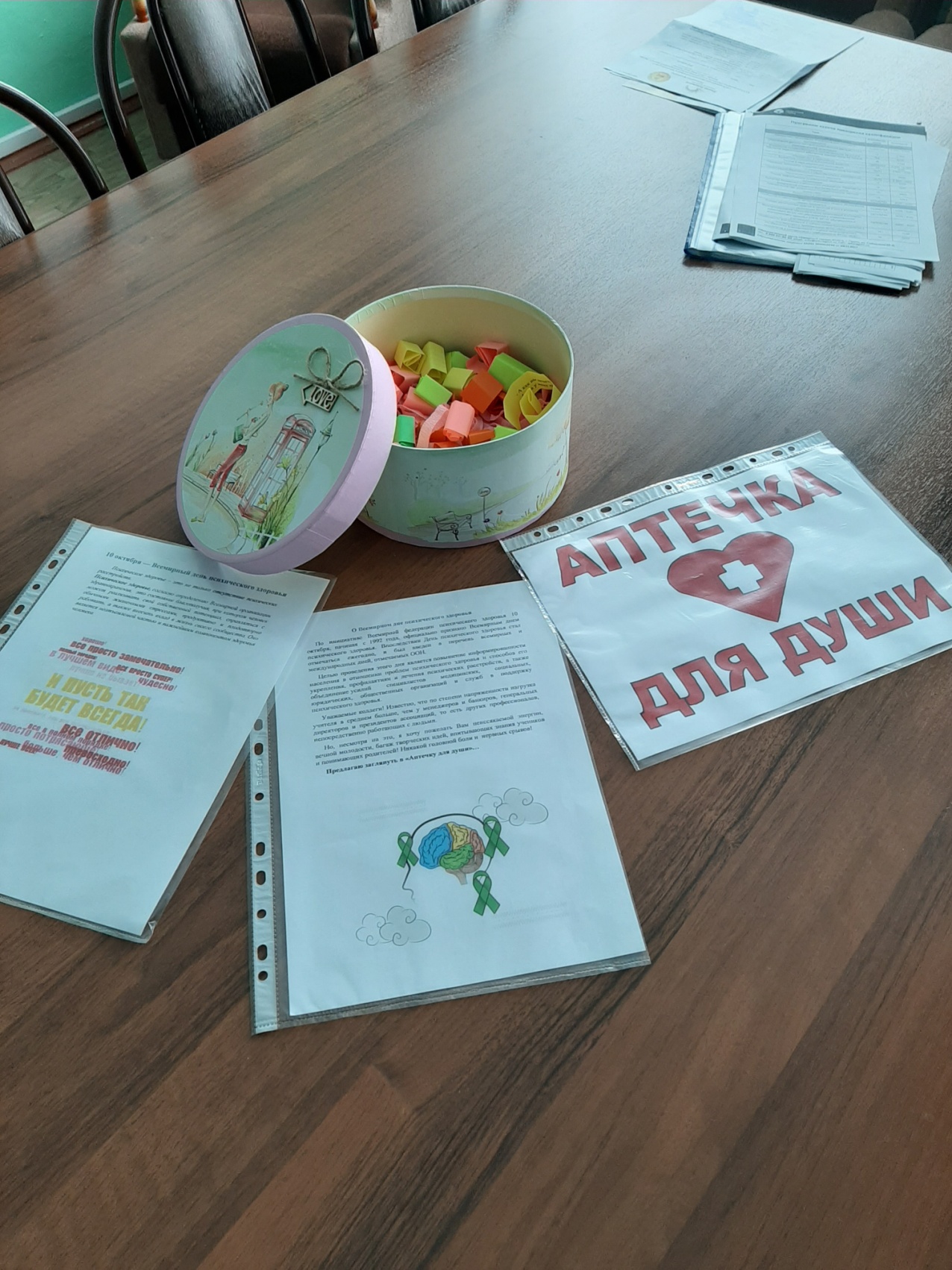 